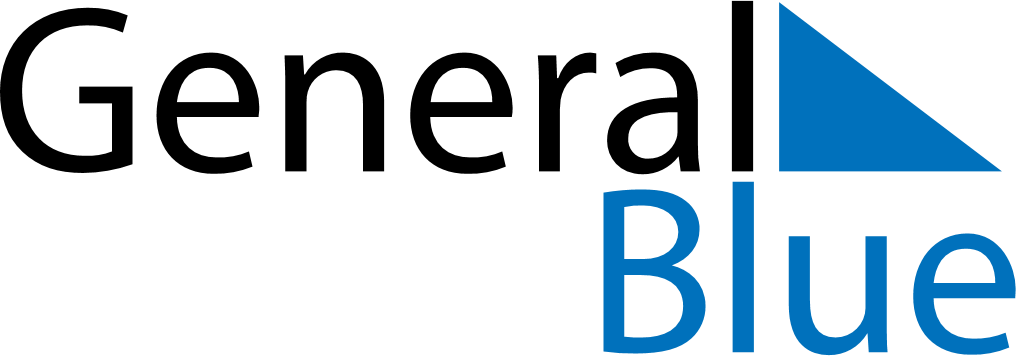 June 2024June 2024June 2024June 2024June 2024June 2024June 2024La Paz, Cesar, ColombiaLa Paz, Cesar, ColombiaLa Paz, Cesar, ColombiaLa Paz, Cesar, ColombiaLa Paz, Cesar, ColombiaLa Paz, Cesar, ColombiaLa Paz, Cesar, ColombiaSundayMondayMondayTuesdayWednesdayThursdayFridaySaturday1Sunrise: 5:29 AMSunset: 6:11 PMDaylight: 12 hours and 41 minutes.23345678Sunrise: 5:29 AMSunset: 6:11 PMDaylight: 12 hours and 41 minutes.Sunrise: 5:29 AMSunset: 6:11 PMDaylight: 12 hours and 41 minutes.Sunrise: 5:29 AMSunset: 6:11 PMDaylight: 12 hours and 41 minutes.Sunrise: 5:29 AMSunset: 6:12 PMDaylight: 12 hours and 42 minutes.Sunrise: 5:30 AMSunset: 6:12 PMDaylight: 12 hours and 42 minutes.Sunrise: 5:30 AMSunset: 6:12 PMDaylight: 12 hours and 42 minutes.Sunrise: 5:30 AMSunset: 6:12 PMDaylight: 12 hours and 42 minutes.Sunrise: 5:30 AMSunset: 6:13 PMDaylight: 12 hours and 42 minutes.910101112131415Sunrise: 5:30 AMSunset: 6:13 PMDaylight: 12 hours and 42 minutes.Sunrise: 5:30 AMSunset: 6:13 PMDaylight: 12 hours and 43 minutes.Sunrise: 5:30 AMSunset: 6:13 PMDaylight: 12 hours and 43 minutes.Sunrise: 5:30 AMSunset: 6:14 PMDaylight: 12 hours and 43 minutes.Sunrise: 5:30 AMSunset: 6:14 PMDaylight: 12 hours and 43 minutes.Sunrise: 5:31 AMSunset: 6:14 PMDaylight: 12 hours and 43 minutes.Sunrise: 5:31 AMSunset: 6:14 PMDaylight: 12 hours and 43 minutes.Sunrise: 5:31 AMSunset: 6:15 PMDaylight: 12 hours and 43 minutes.1617171819202122Sunrise: 5:31 AMSunset: 6:15 PMDaylight: 12 hours and 43 minutes.Sunrise: 5:31 AMSunset: 6:15 PMDaylight: 12 hours and 43 minutes.Sunrise: 5:31 AMSunset: 6:15 PMDaylight: 12 hours and 43 minutes.Sunrise: 5:31 AMSunset: 6:15 PMDaylight: 12 hours and 43 minutes.Sunrise: 5:32 AMSunset: 6:15 PMDaylight: 12 hours and 43 minutes.Sunrise: 5:32 AMSunset: 6:16 PMDaylight: 12 hours and 43 minutes.Sunrise: 5:32 AMSunset: 6:16 PMDaylight: 12 hours and 43 minutes.Sunrise: 5:32 AMSunset: 6:16 PMDaylight: 12 hours and 43 minutes.2324242526272829Sunrise: 5:33 AMSunset: 6:16 PMDaylight: 12 hours and 43 minutes.Sunrise: 5:33 AMSunset: 6:17 PMDaylight: 12 hours and 43 minutes.Sunrise: 5:33 AMSunset: 6:17 PMDaylight: 12 hours and 43 minutes.Sunrise: 5:33 AMSunset: 6:17 PMDaylight: 12 hours and 43 minutes.Sunrise: 5:33 AMSunset: 6:17 PMDaylight: 12 hours and 43 minutes.Sunrise: 5:33 AMSunset: 6:17 PMDaylight: 12 hours and 43 minutes.Sunrise: 5:34 AMSunset: 6:17 PMDaylight: 12 hours and 43 minutes.Sunrise: 5:34 AMSunset: 6:17 PMDaylight: 12 hours and 43 minutes.30Sunrise: 5:34 AMSunset: 6:18 PMDaylight: 12 hours and 43 minutes.